RESULTADO – TOMADA DE PREÇON° 202492TP55851HEMUO Instituto de Gestão e Humanização – IGH, entidade de direito privado e sem fins lucrativos, classificadocomo Organização Social, vem tornar público o resultado da Tomada de Preços, com a finalidade deadquirir bens, insumos e serviços para o HEMU - Hospital Estadual da Mulher, com endereço à Rua R-7, S/N, Setor Oeste, Goiânia, CEP: 74.125-090.Bionexo do Brasil LtdaRelatório emitido em 26/02/2024 11:35CompradorIGH - HEMU - Hospital Estadual da Mulher (11.858.570/0002-14)Rua R 7, esquina com Av. Perimetral s/n - Setor Oeste - GOIÂNIA, GO CEP: 74.530-020Relação de Itens (Confirmação)Pedido de Cotação : 334856277COTAÇÃO Nº 55851 - LABORATÓRIO - HEMU FEV/2024Frete PróprioObservações: *PAGAMENTO: Somente a prazo e por meio de depósito em conta PJ do fornecedor. *FRETE: Só serão aceitaspropostas com frete CIF e para entrega no endereço: RUA R7 C/ AV PERIMETRAL, SETOR COIMBRA, Goiânia/GO CEP: 74.530-020, dia e horário especificado. *CERTIDÕES: As Certidões Municipal, Estadual de Goiás, Federal, FGTS e Trabalhista devemestar regulares desde a data da emissão da proposta até a data do pagamento. *REGULAMENTO: O processo de comprasobedecerá ao Regulamento de Compras do IGH, prevalecendo este em relação a estes termos em caso de divergência.Tipo de Cotação: Cotação NormalFornecedor : Todos os FornecedoresData de Confirmação : TodasFaturamentoMínimoValidade daPropostaCondições dePagamentoFornecedorPrazo de EntregaFrete ObservaçõesDMI Material Medico Hospitalar LtdaGOIÂNIA - GODilamar Tome da Costa - (62) 3541-3334dmigyn@hotmail.com2dias após12R$ 300,000005/03/202430 ddlCIFCIFnullnullconfirmaçãoMais informaçõesGleidson Rodrigues Ranulfo Eireli -EppGOIÂNIA - GOGleidson Rodrigues Ranulfo - 62 3093-2dias apósR$ 200,000024/02/202430 ddlconfirmação5116diagnostica.go@hotmail.comMais informaçõesHOSPTECH SERVICOS PARA SAUDELTDAGOIÂNIA - GOVitória Moreira Santos Sena - (62)2dias após34R$ 500,000024/02/202409/03/202430 ddl30 ddlCIFCIFnullnullconfirmação30882080licitacao@hosptech-go.com.brMais informaçõesSupribio Representação ComercialLtda. - MeGOIÂNIA - GOSUPRIBIO DIAGNÃ STICA - (62) 3922-5dias apósR$ 2.000,0000confirmação2500vendas1@supribio.com.brMais informaçõesProgramaçãode EntregaPreço PreçoUnitário FábricaProdutoCódigoFabricanteEmbalagem Fornecedor Comentário JustificativaRent(%) Quantidade Valor Total UsuárioALCOOL SWAB70% -> MINIGASE EMBEBIDACOM ALCOOLPARA ASSEPSIA;EMABLADOINDIVIDUALMENTE 25803EM ENVELOPETERMOSSELADO,LACRADO, EMPOLIMERODaniellyEvelynPereira Da;- CBS e MedCenter Nãoatende ascondições depagamento.DMI MaterialMedicoHospitalarLtdaALCOOL SACHE200UNID.LABORALCOOL86002, LABOR IMPORTR$R$1-CXnull2000 Envelope R$ 76,0000Cruz0,0380 0,000026/02/202411:30PLASTICO -ENVELOPE.TotalParcial:2000.0R$ 76,0000Total de Itens da Cotação: 21Total de Itens Impressos: 1Programaçãode EntregaPreço PreçoUnitário FábricaProdutoCódigoFabricanteEmbalagem Fornecedor Comentário JustificativaRent(%) Quantidade Valor Total Usuário3DEXTROSOL 75G / 38110FRASCO 300ML -FRASCO-GLUC UP LIQ 75GRLIMAO 300 ML- NEWPROV - NEW PROVFRASCOGleidsonRodriguesRanulfo Eireli -Eppnull-R$R$20 FrascoR$100,0000DaniellyEvelynPereira DaCruz5,0000 0,0000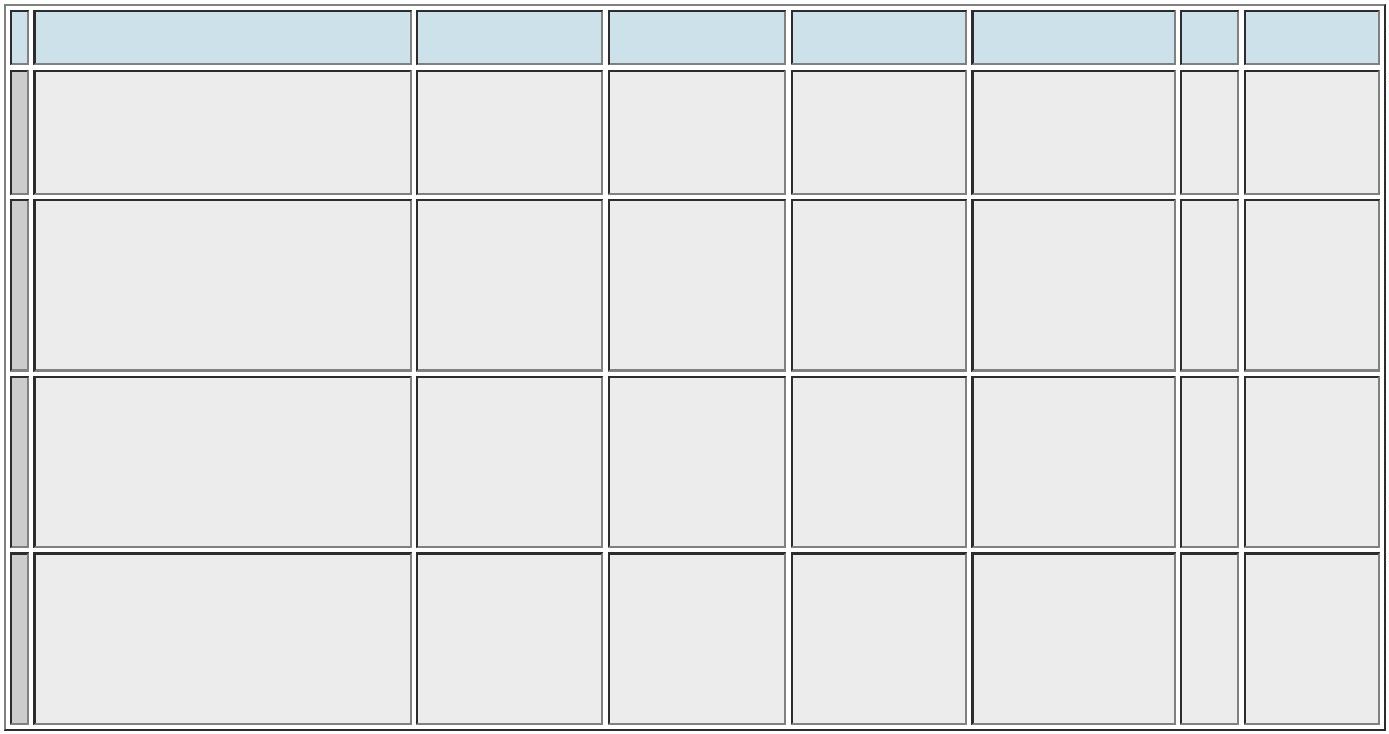 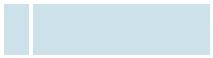 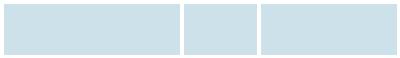 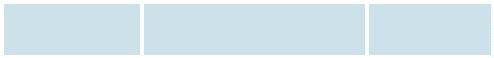 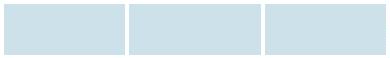 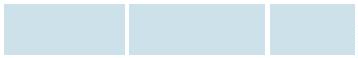 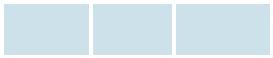 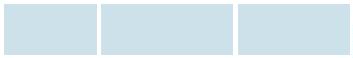 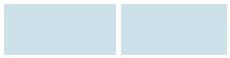 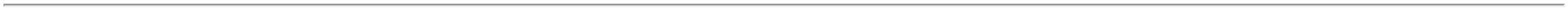 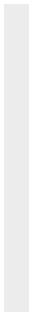 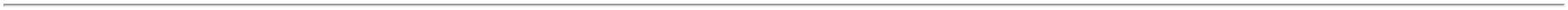 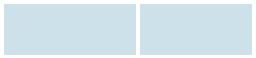 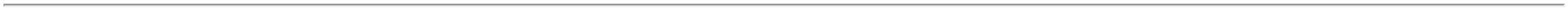 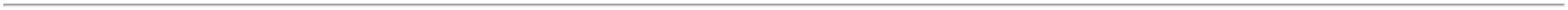 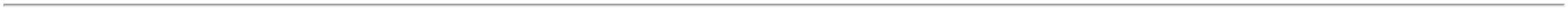 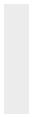 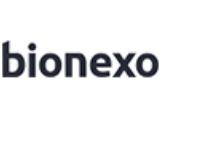 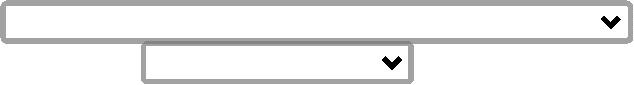 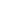 26/02/202411:30DaniellyEvelynPereira DaCruzFILTRO DEREMOCAOLEUCOCITOS P/PLAQUETAS PARAUTILIZAÇÃO BEIRALEITO - UNIDADEFILTRO BIOP PLUS BSPF BEIRA DE LEITO -FRESENIUS -GleidsonRodriguesRanulfo Eireli -Epp;- CEIR$R$R$453812938637--UNIDADEnullnullRespondeufrete FOB.30 Unidade240,0000 0,00007.200,0000FRESENIUS26/02/202411:30FILTRO PARARETENCAO DELEUCOCITOS EMCONCENTRADOHEMACIAS PARAUTILIZAÇÃO BEIRALEITO - UNIDADEDaniellyEvelynPereira DaCruzGleidsonRodriguesRanulfo Eireli -EppFILTRO BIOR 01 PLUSBS PF - FRESENIUS -FRESENIUS;- CEIRespondeufrete FOB.R$R$R$CAIXA40 Unidade210,0000 0,00008.400,000026/02/202411:30;- H M BorgesDaniellyEvelynPereira DaCruzNão atende ascondições depagamento. -Múltipla Nãorespondeu o e-mail deSWAB ESTERILCOM MEIO DETRANSPORTESTUART -SWAB RAYON ESTERILE TRANS CM MEIOSTUART HASTEPLASTICA - GLOBAL -GLOBALGleidsonRodriguesRanulfo Eireli -EppCAIXA COM50UNIDADESR$R$R$340,0000141298-CAIXA200 Unidade1,7000 0,0000UNIDADE26/02/202411:30homologação.DaniellyEvelynPereira DaCruzGleidsonRodriguesRanulfo Eireli -Epp;- Cepalab Nãoatende ascondições de 10,9000 0,0000pagamento.TESTE RAPIDOCOVID-19 AGNASOFARINGEOCOVID-19 AG RAPIDTEST C/25 - ECO - ECO- ECOR$R$R$1544124-CAIXAnull100 Unidade1.090,000026/02/202411:30TotalParcial:R$390.017.130,0000Total de Itens da Cotação: 21Total de Itens Impressos: 5Programaçãode EntregaPreço PreçoUnitário FábricaProdutoCódigoFabricanteEmbalagem Fornecedor Comentário JustificativaRent(%) Quantidade Valor Total UsuárioDaniellyEvelynPereira DaCAMARA DENEWBAUERESPELHADA -UNIDADEHOSPTECHSERVICOSPARA SAUDELTDACAMARA DE NEUBAUERESPELHADA - NEOLABR$R$R$212,360023794-UNDnull-2 Unidade6 Unidade2 UnidadeCruz106,1800 0,000026/02/202411:30KIT COLORACAOHEMATOLOGICAPANOTICOX500ML -> KITPARA COLORAÇÃO 4470HEMATOLOGICARAPIDA PANOTICOCOM SOLUÇOES 1,, 3. - UNIDADEDaniellyEvelynPereira DaCruz;- Laborclin eSensorial Nãorespondeu o e-mail deHOSPTECHSERVICOSPARA SAUDELTDA3CORANTEHEMATOLOGICO -RENYLABR$R$R$244,32006-CAIXAnull40,7200 0,0000homologação.26/02/202411:302DaniellyEvelynPereira DaCruzLAMINULA DEVIDRO COM 22 X2 MM. CAIXA C/HOSPTECHSERVICOSPARA SAUDELTDALAMINULA PARAMICROSCOPIA 22 XR$R$9381623877439406---CAIXAPACOTEFRASCOnullnullnull---R$ 7,9400213,9700 0,000022MM - CRAL00UN - UNIDADE26/02/202411:30DaniellyEvelynPONTEIRAHOSPTECHSERVICOSPARA SAUDELTDAPONTEIRA AZUL -LABOR IMPORT;NEOLAB;CRALPereira Da2000 Unidade R$ 40,0000 CruzUNIVERSAL CORAZUL 0.1-1ML -UNIDADER$R$1010,0200 0,000026/02/202411:30DaniellyEvelynPereira DaCruzHOSPTECHSERVICOSPARA SAUDELTDASORO ANTI-A -UNIDADEANTI SORO A 10ML -EBRAMR$R$R$192,5000110 Unidade19,2500 0,000026/02/202411:30DaniellyEvelynPereira DaCruzHOSPTECHSERVICOSPARA SAUDELTDASORO ANTI-B -UNIDADEANTI SORO B 10ML -EBRAMR$R$R$154,000011233940539404--FRASCOFRASCOnullnull-8 Unidade19,2500 0,000026/02/202411:30SORO ANTI-D -UNIDADEANTI SORO D 10ML -EBRAMHOSPTECHSERVICOSPARA SAUDELTDA;- SensorialR$R$10 UnidadeR$362,0000DaniellyEvelynPereira DaCruzNão respondeu 36,2000 0,0000o e-mail dehomologação.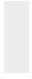 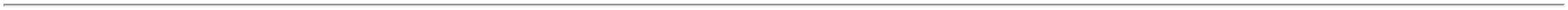 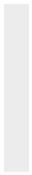 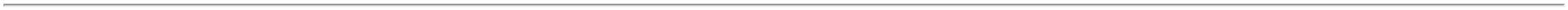 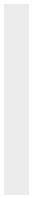 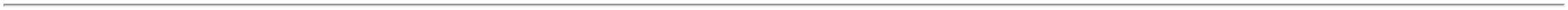 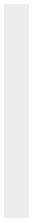 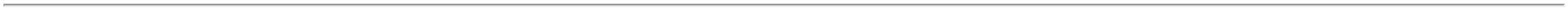 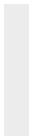 26/02/202411:30DaniellyEvelynPereira DaCruzTUBO COLETA AVACUO PLASTICOTAMPA ROXA EDTAHOSPTECHSERVICOSPARA SAUDELTDATUBO A VACUO COMEDTA K2/K3 - LABORIMPORT OU CRALR$R$R$112781383643837238357---CAIXAnullnull-30 Pacote1000 Unidade5 Pacote42,0000 0,00001.260,00002ML - PACOTE26/02/202411:30DaniellyEvelynPereira DaCruzTUBO DE ENSAIODE VIDRO S/ORLAHOSPTECHSERVICOSPARA SAUDELTDATUBO DE HEMOLISE12X75 MM, VIDRO -CRALR$R$R$110,0000UND-12 X 75MM -UNIDADE0,1100 0,000026/02/202411:30DaniellyEvelynPereira DaCruzTUBO PLAST.VACUO TAMPAAZUL CITRATO DESODIO 3.2%;- SensorialHOSPTECHSERVICOSPARA SAUDELTDATUBO DE COLETA AVACUO- CITRATO DESODIO-1,8ML - CRALrespondeuincorretamenteo itemmaterialvidroR$R$R$205,5000UNIDADE41,1000 0,00001.8ML - PACOTE C/solicitado.26/02/2024100 UNIDADES11:30TotalParcial:R$3073.02.788,6200Total de Itens da Cotação: 21Total de Itens Impressos: 10Programaçãode EntregaPreço PreçoUnitário FábricaProdutoCódigoFabricanteEmbalagem Fornecedor Comentário JustificativaRent(%) Quantidade Valor Total UsuárioDaniellyEvelynPereira DaKIT P/ TESTERAPIDO P/DENGUE IGG/ IGMSupribioRepresentaçãoComercial;- AdvangenNão respondeuo e-mail deDENGUE IGG/IGM CXC/25T - MEDTESTE -MEDTESTER$R$R$450,0000729361---CXCAIXA100nullnullnull40 Unidade10 Unidade40 PacoteCruz11,2500 0,0000-UNIDADELtda. - Mehomologação.26/02/202411:30;- AdvangenrespondeuDaniellyEvelynPereira DaCruzincorretamenteo itemsolicitado. eMúltipla Nãorespondeu o e-mail deKIT TESTE DESIFILIS VDRL -CAIXA C/ 250TESTESSupribioRepresentaçãoComercialV.D.R.L. TEST - WIENER- WIENERR$R$R$629,000083840262,9000 0,0000Ltda. - Me26/02/202411:30homologação.DaniellyEvelynPereira DaCruzTUBO COL.VACUOPLASTICO TAMPAVERMELHA 4MLC/ATIVADOR -PACOTEVACUTUBE GEL SEPA. EATIV. 4ML VIDRO -BIOCON - BIOCON -BIOCONSupribioRepresentaçãoComercial;- Múltipla Nãoatende ascondições de 48,5000 0,0000pagamento.R$R$R$16383601.940,0000Ltda. - Me26/02/202411:30TotalParcial:R$90.03.019,0000Total de Itens da Cotação: 21Total de Itens Impressos: 3TotalGeral:R$5553.023.013,6200Clique aqui para geração de relatório completo com quebra de página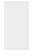 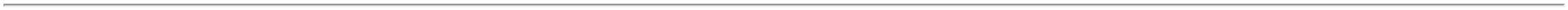 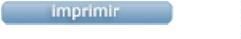 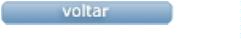 